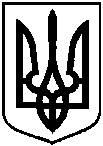 ВІДДІЛ ОСВІТИ БОГУСЛАВСЬКОЇ РАЙДЕРЖАДМІНІСТРАЦІЇНАКАЗ14.04.2017											№66-агПро заборону збору коштів збатьків учнів загальноосвітніх тадошкільних навчальних закладів району	Відповідно до статей 53 та 61 Закону України «Про освіту», ст.. 38 Закону України «Про дошкільну освіту», Закону України «Про благодійну діяльність та благодійні організації», ч. 3 ст. 13 Закону України «Про доступ до публічної інформації», Порядку отримання благодійних (добровільних) внесків і пожертв від юридичних та фізичних осіб бюджетними установами та закладами освіти, охорони здоров’я, соціального захисту, культури, науки, спорту та фізичного виховання для потреб їх фінансування, затвердженого постановою Кабінету Міністрів України від 04 серпня 2000 року №1222(зі змінами), пункту 105 Положення про загальноосвітній навчальний заклад, затвердженого постановою Кабінету Міністрів України від 27.08.2010 року, листа Міністерства освіти і науки України від 05.09.2013 №1/9-608 «Щодо благодійних внесків», наказу департаменту освіти і науки Київської обласної державної адміністрації від 03.04.2017 №119 «Про заборону збору коштів збатьків учнів професійно-технічних, загальноосвітніх та дошкільних навчальних закладів області» та з метою запобігання збору коштів з батьків учнів і вихованців навчальних закладів районуНАКАЗУЮ:Керівникам навчальних закладів:заборонити збір коштів керівниками та педагогічними працівниками з батьків учнів (вихованців) загальноосвітніх та дошкільних навчальних закладів району на проведення ремонтів, утримання навчальних закладів, подарунки навчальним та педагогічним працівникам.заборонити втручання керівників навчальних закладів, педагогічних працівників у діяльність благодійних фондів та піклувальних рад.звітувати про надходження та використання благодійної та спонсорської допомоги не рідше двох разів на рікпостійнозабезпечити розроблення та оприлюднення на сайтах чи інформаційних стендах навчальних закладів пам’яток щодо порядку отримання благодійних внесків навчальними закладами в межах чинного законодавствадо 20.04.2017провести наради з педагогічними працівниками, на яких розглянути порядок отримання та використання благодійної та спонсорської допомоги				до 01.05.2017не допускати вимагання (ініціювання) збору коштів від батьків учнів, встановлення обов’язкових одноразових чи регулярних внесків від батьків учнів (вихованців), непередбачених статутом закладу, нормативно-правовими актами тощопостійноприймати і використовувати благодійні внески та спонсорську допомогу виключно на добровільних засадах відповідно до Закону України «Про благодійну діяльність та благодійні організації» та Порядку отримання благодійних (добровільних) внесків і пожертв від юридичних та фізичних осіб бюджетними установами та закладами освіти, охорони здоров’я, соціального захисту, культури, науки, спорту та фізичного виховання для потреб їх фінансуванняпостійнопроводити звітування про надходження та використання благодійних і спонсорських коштів перед педагогічним та батьківським колективами, громадськістю, відповідно до Примірного положення про порядок звітування керівників дошкільних, загальноосвітніх, професійно-технічних навчальних закладів перед педагогічним колективом, громадськістю, затвердженого наказом Міністерства освіти і науки України від 23.03.2005 №178щорокузабезпечувати оприлюднення інформації про надходження та використання бюджетних коштів на утримання та розвиток матеріально-технічної бази навчальних закладів відповідно до пункту 2 частини 1 та пункту 3 статті 13 Закону України «Про доступ до публічної інформації»постійноКонтроль за виконанням наказу залишаю за собою.Начальник відділу освіти						О.В. ПоліщукЗ наказом ознайомлені:К.А. ІвченкоО.В. Миргородський        К.М. МиргородськаВ.М. ВербіцькийВ.В. ЗлочевськаН.В. ЛяшенкоЛ.Ф. БайбузТ.Т. НеборакО.О. МохаМ.І. ЧмирО.В. ХимородаС.М.ТкаличМ.І. БайбарзаВ.А. КушнірЛ.І. ДороганьЛ.М. ГлазкоМ.О.ДавиденкоН.Л. ЛуценкоТ.Г. ЦаренкоС.П.НуртаєваГ.М.АртеменкоВ.В. ВосьміркоІ.М. Поліщук    М.М.Сімак    Л.А.Пушенко       Т.В.Жамська